Департамент образования мэрии города Новосибирска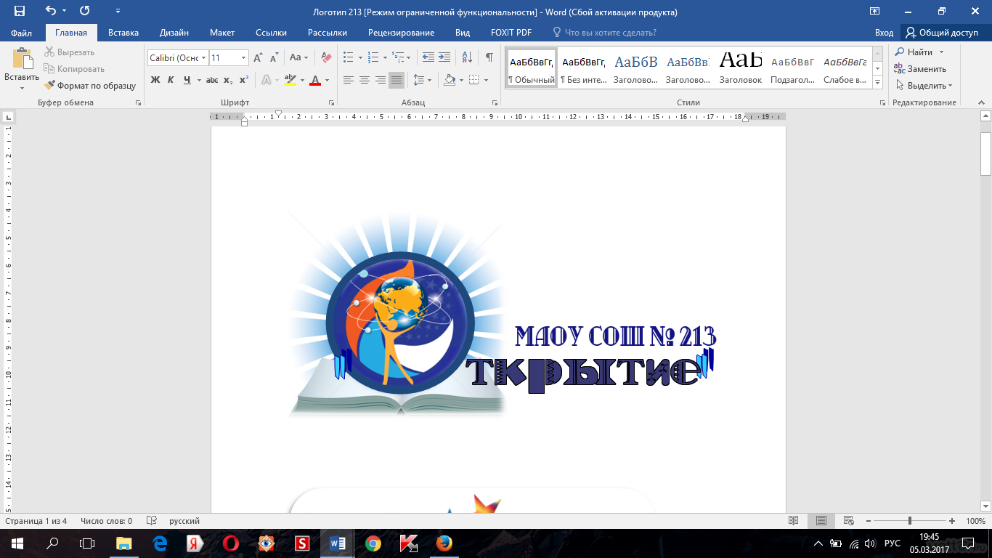 муниципальное автономное общеобразовательное учреждение города Новосибирска 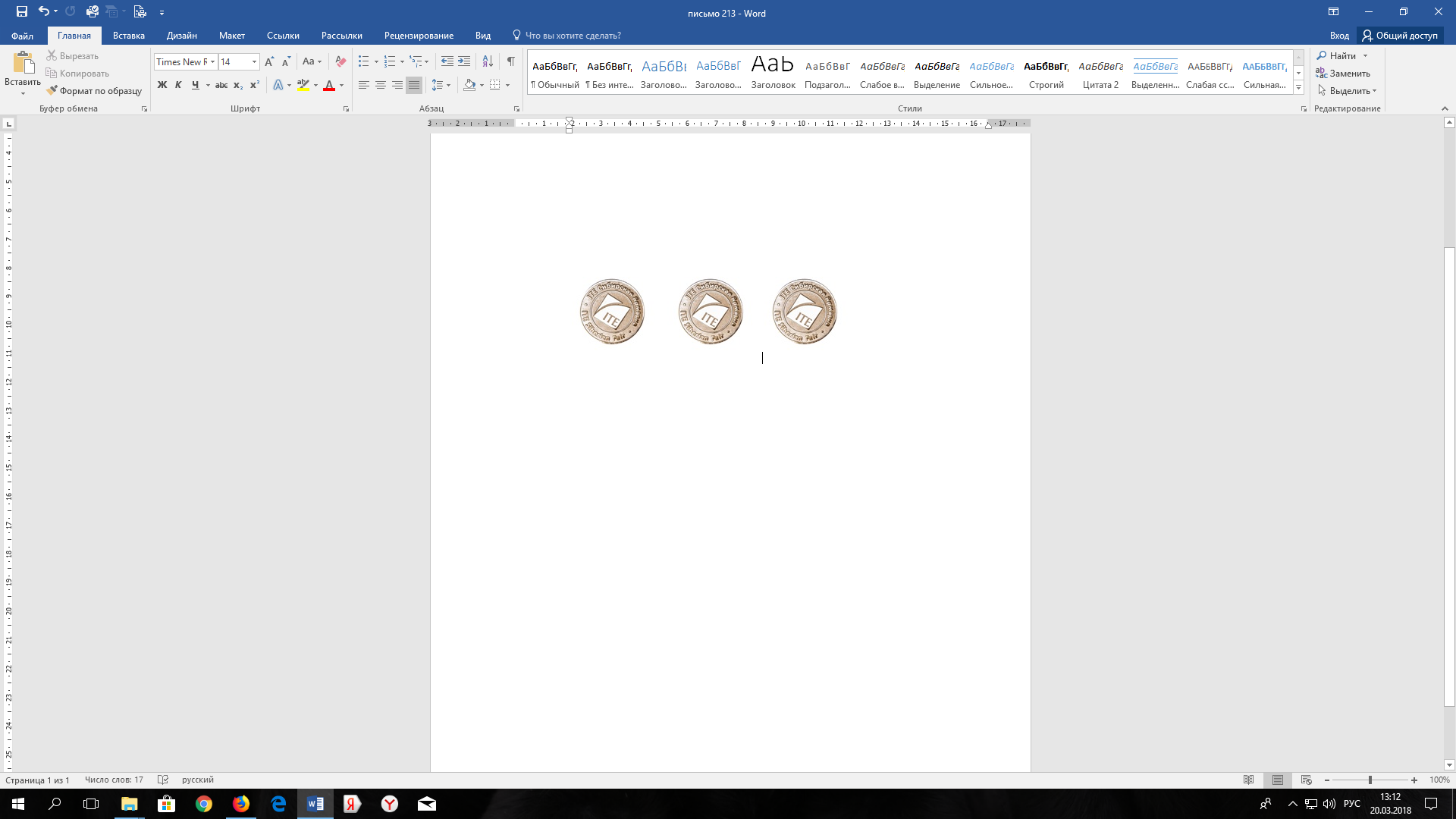                       «Средняя общеобразовательная школа № 213 «Открытие»                                 630034, г. Новосибирск, ул. Одоевского, 1/5                               ИНН/КПП 5409005840/540901001e–mail: : s_213@edu54.ru, тел. 349-36-30Предварительные результаты участников школьного этапа всероссийской олимпиады школьниковПредмет: основы безопасности жизнедеятельности
Класс: 7
Максимальный балл: 100
Класс: 8
Максимальный балл: 135
Класс: 9
Максимальный балл: 204№ п/пФ.И.О. участникаФ.И.О. участникаФ.И.О. участникаКлассРезультат участника (располагается по мере убывания баллов)МельниковаВикторияПавловна7И33ДавыденкоВероникаСергеевна7И32БрызгаловаКристинаМаксимовна7И30СадовскаяМаргаритаСергеевна7И29ИмановЭльвинЭльчинович7И28БорискинаТатьянаАлексеевна7И28БлиноваМиланаВячеславовна7И26ПолищукДенисАндреевич7И25ГаарВикторияРуслановна7И21КвачевскаяЮлияАлександровна7И20№ п/пФ.И.О. участникаФ.И.О. участникаФ.И.О. участникаКлассРезультат участника (располагается по мере убывания баллов)ЗакамскийМаксимСергеевич8И57ГорностальМиленаИвановна8К40ФоменкоНикольАлександровна8К39ТергалинскийДанилАлексеевич8И35ОдинцоваТатьянаСергеевна8К35ЧайМинфей8И28Журавлёв АртёмАлександрович8И25БазелевскийЕгорЕвгеньевич8К24Леонтьева РусланаАлексеевна8К21ЧупраковаАлёнаРомановна8К15МишаковаЮлияДенисовна8К9ПотаповЯрославВладимирович8И8МатвеевМатвейАндреевич8И7№ п/пФ.И.О. участникаФ.И.О. участникаФ.И.О. участникаКлассРезультат участника (располагается по мере убывания баллов)ПоповаВикторияВячеславовна9К66КузьминКириллСергеевич9К46ХохловаМаринаСергеевна9К36Барышева Анастасия Сергеевна9И35ЛедневАртемИванович9А30МорозоваАнастасия Александровна9А28ГомозовДанилАлександрович9А28КузнецовДанилВячеславович9К27ГришинаСофияРомановна9К26ЛосеваАнгелинаВладимировна9А16